КОРОЧАНСКАЯ ТЕРРИТОРИАЛЬНАЯ ИЗБИРАТЕЛЬНАЯ КОМИССИЯ ПОСТАНОВЛЕНИЕ31 января  2024 года                                                                               №41/318-1 г. КорочаОб образовании группы контроля Корочанской территориальной избирательной комиссии  за использованием регионального фрагмента  ГАС «Выборы» на выборах Президента Российской Федерации  В соответствии с пунктом 3 статьи 74 Федерального закона от 12 июня 2002 года № 67-ФЗ «Об основных гарантиях избирательных прав и права на участии в референдуме граждан Российской Федерации», частью 3 статьи 85 Избирательного кодекса Белгородской области, в целях осуществления контроля за использованием комплекса систем автоматизации Государственной автоматизированной системы Российской Федерации «Выборы» в ходе подготовки и проведения выборов Президента Российской Федерации, на основании постановления Избирательной комиссии Белгородской области № 69/649-7 от 16 января 2024 года «Об образовании группы контроля Избирательной комиссии Белгородской области за использованием регионального фрагмента ГАС «Выборы» на выборах Президента Российской Федерации» Корочанская территориальная избирательная комиссия постановляет:1. Образовать группу контроля Корочанской территориальной избирательной комиссии за использованием регионального фрагмента Государственной автоматизированной системы Российской Федерации «Выборы» на выборах Президента Российской Федерации  в следующем составе:- Разинкова Виктория Викторовна  - заместитель председателя Корочанской территориальной избирательной комиссии, руководитель группы;- Цоцорина Наталья Сергеевна - секретарь Корочанской территориальной избирательной комиссии;-  Цоцорина Елена Александровна - член Корочанской территориальной избирательной комиссии справом решающего голоса.2. Разместить настоящее постановление на странице Корочанской территориальной избирательной комиссии на официальном сайте Избирательной комиссии Белгородской области в информационно-телекоммуникационной сети «Интернет».3. Контроль за исполнением настоящего постановления возложить на председателя Корочанской ТИК  И.И.Масленникову.      ПредседательКорочанской территориальной    избирательной комиссии					      И.И. Масленникова       СекретарьКорочанской территориальной     избирательной комиссии				              Н.С. Цоцорина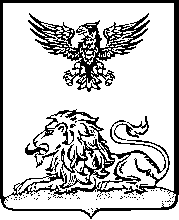 